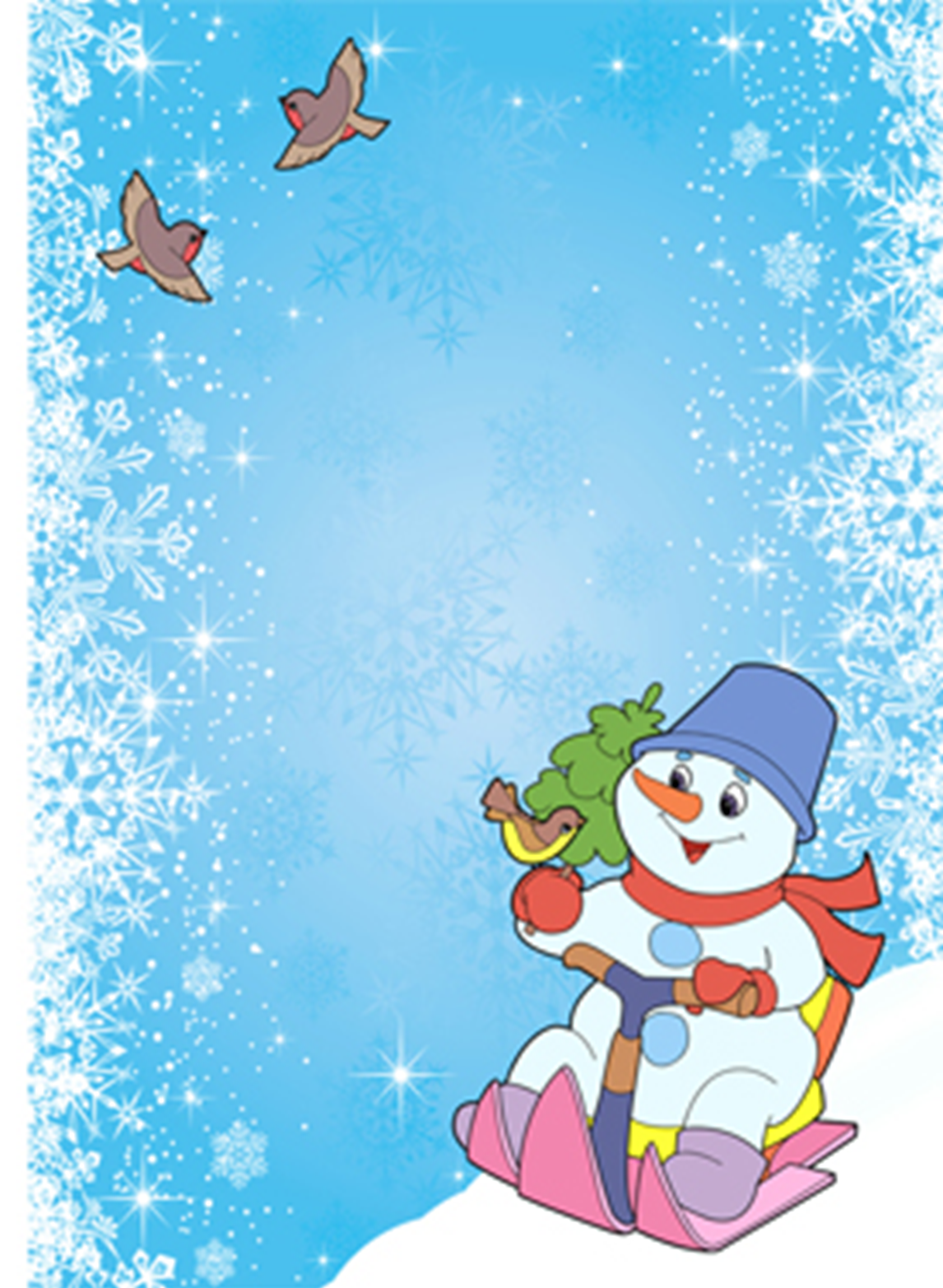 	План работы онлайн-площадки « В содружестве по оренбургски» на зимних каникулах 2020-2021г. Детский клуб «Чайка» 30.12 2020«Новогодний сувенир» - арт-мастерская13.00 ч.  «Новогодний сапожок» - для обучающихся младшего и среднего школьного возраста;14.00 ч. «Новогодняя тарелочка» - видео занятие: оформление тарелки из папье-маше в технике декупаж  для обучающихся среднего и старшего школьного возрастаЗавойчинская О.А.Онлайн площадка https://vk.com/id60028321131.12 2020«Праздничный фейерверк» - праздничная программа13.00 ч. «Самая нарядная» - фото-конкурс новогодних елочек;14.00 ч. «Новый год у ворот» - конкурс новогодних стихов обучающихся творческих объединенийЗавойчинская О.А.Онлайн площадка https://vk.com/id60028321102.01 2021«В царстве Снежной королевы» - мастер-классы13.00 ч.  «Снежинка» - творческая мастерская по бисероплетению для обучающихся среднего и старшего школьного возраста14.00 ч. «Серебристые снежинки» - мастер-класс по вырезанию снежинок для обучающихся младшего школьного возрастаЕсипова Е.Г.Онлайн площадка https://vk.com/id60028321104.01 2021«Вокруг елки» -познавательная программа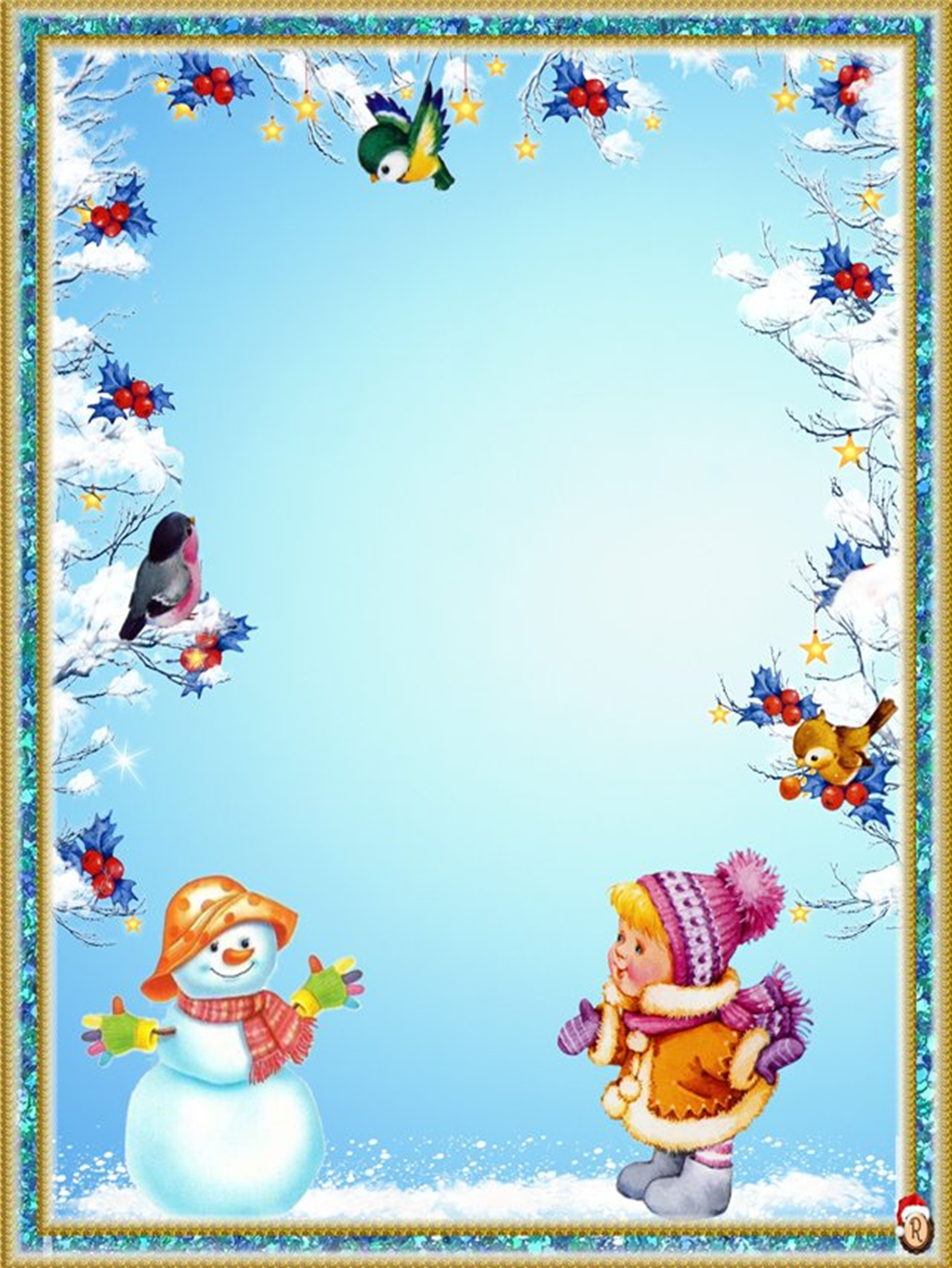 13.00 ч. «История новогодней игрушки» - презентация для обучающихся младшего и среднего школьного возраста14.00 ч. «Рваная бумага» -видео занятие  из раздела  «Папье-маше» для обучающихся среднего школьного возрастаДолгополова Л.И.Онлайн площадка https://vk.com/id60028321105.01 2021«Снежные узоры» - конкурссная программа13.00 ч.  «Ледяные звездочки» - фото-конкурс самодельных снежинок 14.00 ч. «Узоры матушки-Зимы» - фотоконкурс на новогоднее оформление оконЖуравлева Н.Ф.Онлайн площадка https://vk.com/id60028321106.01 2021 «Рождественские традиции» - праздничная программа13.00 ч.- «Гуляют ребятки в зимние святки» - загадки, колядки, гадания;14.00 ч. «Рождественский ангелочек» -  творческая мастерская для обучающихся младшего и среднего школьного возрастаКоняева О.В.Онлайн площадка https://vk.com/id60028321108.01 2021«Ледяной город» - мастер-классы13.00 ч. «Зимний вечер» - мастер-класс по изготовлению картины в технике 3D для обучающихся среднего и старшего школьного возраста14.00 ч. «Терем Снегурочки» - мастер-класс по изготовлению домика из пенопласта для обучающихся старшего школьного возрастаМузыченко Е.Н.Онлайн площадка https://vk.com/id60028321109.01 2021«Новогодний серпантин» -развлекательная программа13.00 ч. «Зимние узоры» - конкурс рисунков14.00 ч. «Новогодний мультконцерт» - для обучающихся младшего и среднего школьного возрастаЗавойчинская О.А.Онлайн площадка https://vk.com/id600283211